Bristol & Bath Craft Workshops Saturday stained-glass course formKingswood Estate, Britannia Road, Kingswood, BS15 8DB07811 747694 / sallybasson@hotmail.com2022 Saturday courses fee is £55.00 per day. Class times run from 0930-1630pm, which includes half an hour break for lunch. Please bring your own. Tea and Coffee is available. A wide range of glass and other materials are available to buy on the day of your course. The typical price for materials is £10-15pp.If paying by Bank transfer: Barclays, Keynsham Sort Code: 20-05-06, Account Name: S E BASSON, Account Number: 73141942. Cheques payable to Sally Basson.----------    ---------     ---------     --------     ---------     --------      ----------     ---------Booking formDay and Time of course: …………………………………………………………………………………………………Name: ……………………………………………………………………………..................................................Address: …………………………………………………………………………………………………………………………Email Address: ……………...……………………………………………………………………………………………….               Phone number……………………………………………Pay by:  CASH               CHEQUE               BACS              GIFT VOUCHER     (tick box which applies)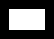 Signed: ………………………………………………                    Date:………………………………………………….Completed forms can be sent through email to sallybasson@hotmail.com, or posted directly to the studio’s address: Bristol & Bath Craft Workshops, Kingswood Estate, Britannia Road, Kingswood, Bristol, BS15 8DB2024 Saturday course datesMAY 11THMAY 25THJUNE 8THJUNE 22NDJULY 6TH